На основу члана 116. став 1.  Закона о јавним набавкама („Сл.гласник РС“ бр.124/2012, 14/2015 и 68/2015), Градска управа за инфраструктуру и развој  Града Ужица објављујеОБАВЕШТЕЊЕ О ЗАКЉУЧЕНОМ УГОВОРУ
Назив и адреса наручиоца: Градска управа за инфраструктуру и развој, ул.Д.Туцовића бр.52, УжицеВрста наручиоца: градска и општинска управаИнтернет страница наручиоца: www.uzice.rs Редни број јавне набавке у плану набавки: 1.1.6Врста поступка: поступак јавне набавке мале вредности  Врста предмета набавке: добраОпис предмета набавке: Набавка армирано-бетонских цеви за пропустеНазив и ознака из општег речника набавке: цеви – 44163100-1.Процењена вредност јавне набавке: 1.250.000 динара без ПДВ-аУговорена вредност јавне набавке: 1.199.400 динара без ПДВ-а                                                             1.439.280 динара са ПДВ-омКритеријум за доделу уговора: најнижа понуђена ценаБрој примљених понуда: 2 (две) понудеНајвиша понуђена цена: 1.223.000 динара без ПДВ-аНајнижа понуђена цена: 1.199.400 динара без ПДВ-аНајвиша понуђена цена код прихватљивих понуда: 1.223.000  динара без ПДВ-аНајнижа понуђена цена код прихватљивих понуда: 1.199.400  динара без ПДВ-аДео или вредност уговора који ће се извршити преко подизвођача: не наступа са подизвођачемДатум доношења одлуке о додели уговора:  11.03.2020. годинеДатум закључења уговора:  20.03.2020. годинеОсновни подаци о добављачу:  Предузеће за производњу, инжењеринг, промет и услуге Домехтра доо Ужице, ул.Росуље бр.17, ПИБ: 101501856; МБ: 07366132Период важења уговора: до испуњења уговорних обавезаОколности које представљају основ за измену уговора: члан 115. Закона о јавним набавкамаЛица за контакт: Славиша Пројевић, slavisa.projevic@uzice.rs и Милица Николић, milica.nikolic@uzice.rs 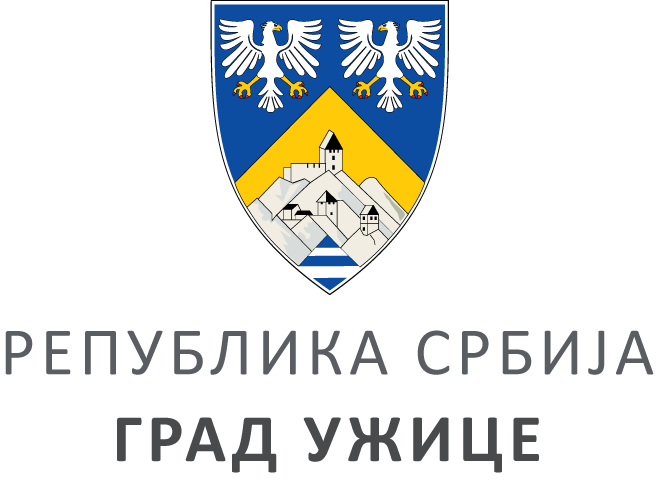 ГРАДСКА УПРАВА ЗА ИНФРАСТРУКТУРУ И РАЗВОЈГРАДСКА УПРАВА ЗА ИНФРАСТРУКТУРУ И РАЗВОЈГРАДСКА УПРАВА ЗА ИНФРАСТРУКТУРУ И РАЗВОЈГРАДСКА УПРАВА ЗА ИНФРАСТРУКТУРУ И РАЗВОЈVIII ББрој: 404-53/20ББрој: 404-53/20Датум:Датум:20.03.2020. године